 Request for Access – External Researcher Dana-Farber Cancer Institute You have been identified as an External Researcher that will utilize Dana-Farber Core Facilities.  To gain access to the facility: Please complete the form below; Attach a photo of the front and back of your current Institution ID badge;
➢ Attach a recent headshot or your ID badge photo; ➢ Acknowledge the DFCI Fire Response Plan.  Email the completed form and photos requested above to your DFCI Sponsoring Manager and DFCI General Services at General_Services@dfci.harvard.edu.  You will be notified when your access request has been approved. External Researcher Information 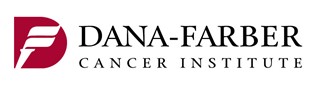 	 	 	 	Request for Access – External Researcher, June 2018 First Name Middle Initial Last Name Job Title Department Affiliation/Institution  Email Address Cell Phone Number DFCI Host/Sponsoring Department  Flow CytometryDFCI Host/Sponsoring Manager  Suzan LazoDFCI Fire Response Plan I have read and understand the DFCI Fire Response Plan.   Initial: _________ Date: ______________  By submitting this form as the External Researcher above, you understand that you are responsible for and attest to: Having read and understood the DFCI Fire Response Plan  Wearing your Institution ID badge at all times on DFCI premises                     Signature: ____________________________________________ Date: _______________________  By submitting this form as the External Researcher above, you understand that you are responsible for and attest to: Having read and understood the DFCI Fire Response Plan  Wearing your Institution ID badge at all times on DFCI premises                     Signature: ____________________________________________ Date: _______________________  By submitting this form as the External Researcher above, you understand that you are responsible for and attest to: Having read and understood the DFCI Fire Response Plan  Wearing your Institution ID badge at all times on DFCI premises                     Signature: ____________________________________________ Date: _______________________ By submitting this form as the DFCI Host/Sponsoring Manager above, you: 	• 	Approve access for the External Researcher above to DFCI Core Facilities.                     Signature: __Suzan Lazo___________________________ Date: ____July 2, 2018___________________ 